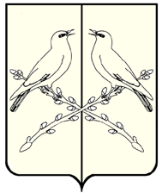 АДМИНИСТРАЦИЯ ВОЗНЕСЕНСКОГО СЕЛЬСКОГО ПОСЕЛЕНИЯТАЛОВСКОГО МУНИЦИПАЛЬНОГО РАЙОНАВОРОНЕЖСКОЙ ОБЛАСТИРАСПОРЯЖЕНИЕот 17 октября 2022 года № 40п. ВознесенскийО привлечении к дисциплинарной ответственностиВ соответствии с представлением прокуратуры Таловского района от 28.09.2022 № 2-2-2022 об устранении нарушений законодательства о безопасности гидротехнических сооружений и противодействий терроризму. Устранить нарушения, выявленные в ходе проверки прокуратурой района, причины и условия им способствующие.Инспектору по земельным вопросам администрации Вознесенского сельского поселения Поротиковой Оксане Ивановне за ненадлежащее исполнение своих обязанностей объявить замечание.2. Ознакомить с распоряжением под роспись.Глава Вознесенского сельского поселения                                                                                        А.Ф.БорисовС распоряжением ознакомлена:Инспектор по земельным вопросам                                                                 О.И.Поротикова                                                                                    17.10.2022г.